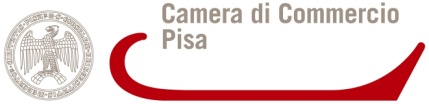 DOMANDA DI PARTECIPAZIONE   

Bitesp Digital 2020Borsa Internazionale del Turismo Esperenziale    23-30 novembre 2020
da inviare entro il 3 novembre 2020    ESCLUSIVAMENTE VIA PEC ALL’INDIRIZZO cameracommercio@pi.legalmail.camcom.itIl/La sottoscritto/a_____________________________________________________________________________________________________titolare/legale rappresentante dell’Impresa/Consorzio______________________________________________________________________C.F./P.IVA _____________________________con  sede legale in Via/Piazza________________________________________________ Cap. ___________Comune ______________________________________________________________  tel. ___________________________ Fax ______________________________________ e-mail________________________________________________________________CHIEDEdi partecipare alla Borsa Internazionale del Turismo Esperenziale (23-30 novembre) con le modalità indicate nella circolare di partecipazione. Al tal fine,   DICHIARAconsapevole delle sanzioni penali, nel caso di dichiarazioni non veritiere, di formazione o uso di atti falsi, richiamate dall’art. 76 del D.P.R. 445 del 28/12/2000 □ di aver preso visione della Circolare di partecipazione per la manifestazione in oggetto e delle Condizioni generali di partecipazione alle iniziative della Camera di Commercio di Pisa;□ di essere a conoscenza che il contributo camerale per l’iniziativa in oggetto è assegnato ai sensi della sezione 3.1 “Aiuti di importo limitato” della Comunicazione della Commissione “Quadro temporaneo per le misure di aiuto di Stato a sostegno dell’economia nell’attuale emergenza del COVID-19” del 19.03.2020 (G.U. del 20.03.2020) e successive modificazioni, nel quadro del regime autorizzato SA 57021;□ di essere a conoscenza che, come precisato dalla Circolare del Dipartimento politiche europee della Presidenza del Consiglio dei Ministri del 18 giugno scorso, avente ad oggetto “Aiuti di Stato Misure Covid-19 Regime-quadro di cui agli articoli da 53 a 64 del DL 19 maggio 20°20, n. 34. Chiarimenti e indicazioni operative” ai fini della verifica del superamento del massimale di aiuto e del cumulo non si tiene conto unicamente degli aiuti percepiti dall’impresa richiedente a valere sul “Quadro temporaneo per le misure di aiuto di Stato a sostegno dell’economia nell’attuale emergenza del COVID-19”, ma anche quelli assegnati ad altre imprese che compongono una unità economica con l’impresa richiedente. ☐  di non aver richiesto, come unità economica, alcun aiuto ai sensi della sezione 3.1 “Aiuti di importo limitato” della Comunicazione della Commissione “Quadro temporaneo per le misure di aiuto di Stato a sostegno dell’economia nell’attuale emergenza del COVID-19” del 19.03.2020 (G.U. del 20.03.2020) e successive modificazioni, nel quadro del regime autorizzato SA 57021;□ di non avere ricevuto, come unità economica, i seguenti aiuti ai sensi della sezione 3.1 “Aiuti di importo  limitato” della Comunicazione della Commissione “Quadro temporaneo per le misure di aiuto di Stato a sostegno dell’economia nell’attuale emergenza del COVID-19” del 19.03.2020 (G.U. del 20.03.2020) e successive modificazioni, nel quadro del regime autorizzato SA 57021;□ di avere ricevuto, come unità economica, i seguenti aiuti ai sensi della sezione 3.1 “Aiuti di importo limitato” della Comunicazione della Commissione “Quadro temporaneo per le misure di aiuto di Stato a sostegno dell’economia nell’attuale emergenza del COVID-19” del 19.03.2020 (G.U. del 20.03.2020) e successive modificazioni, nel quadro del regime autorizzato SA 57021:     ☐ di aver richiesto altre agevolazioni di cui ai Regolamenti De Minimis e/o di godere di altre agevolazioni concesse ai sensi di un regolamento di esenzione, ma di rispettare le disposizioni e le norme relative al cumulo previste da tali Regolamenti; 
SI IMPEGNA□ al versamento, a titolo di deposito cauzionale, dell’importo di € 200,00 sul c/c della Camera di Commercio secondo le modalità indicate nella circolare di partecipazione all’iniziativa.Lì ________________								Firma del legale rappresentante…………………………………………………………..(firma digitale o firma autografa)In caso di firma autografa è necessario allegare copia del documento di identitàInformativa sulla privacyIo sottoscritto/a ……………………………………………………………………….dichiaro di aver preso visione dell’informativa ex art. 13 del Regolamento UE 2016/679, inserita quale appendice alla Circolare Borsa Internazionale del Turismo Esperenziale e pubblicata sul sito istituzionale della Camera di Commercio di Pisa e a tal proposito rilascio appositamente e liberamente il mio consenso al trattamento dei dati personali. Esprimo/Non Esprimo il consenso al trattamento dei miei dati personali in ordine al procedimento di indagini di customer satisfaction promosse dalla Camera di Commercio e connesse all’evento per cui intendo partecipare.Firma del legale rappresentante…………………………………………………………..(firma digitale o firma autografa)In caso di firma autografa è necessario allegare copia del documento di identitàImpresa beneficiariaEnte concedenteData di concessioneImporto dell’aiuto (in ESL)Importo dell’aiuto (in ESL)Importo dell’aiuto (in ESL)Impresa beneficiariaEnte concedenteData di concessioneConcessoConcessoErogato a saldo